проект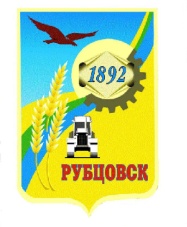 РУБЦОВСКИЙ ГОРОДСКОЙ СОВЕТ ДЕПУТАТОВАЛТАЙСКОГО КРАЯР Е Ш Е Н И Е_____________2018_г.  №_______                            г. Рубцовск  В соответствии со ст.72 Земельного кодекса РФ от 25.10.2001 № 136-ФЗ, Федеральным законом от 06.10.2003 № 131-ФЗ «Об общих принципах организации местного самоуправления в Российской Федерации», Федеральным законом от 26.12.2008 № 294-ФЗ «О защите прав юридических лиц и индивидуальных предпринимателей при осуществлении государственного контроля (надзора) и муниципального контроля»,  пунктами 3.2., 3.8., 4.1., 4.2. Постановления Администрации  Алтайского края от 02.09.2015 № 349 «Об утверждении порядка осуществления муниципального земельного контроля на территории Алтайского края» (с изменениями), пунктом 12 части 2 статьи 56 Устава муниципального образования город Рубцовск Алтайского края, Рубцовский городской Совет депутатов Алтайского краяР Е Ш И Л:          1. Внести в Положение о порядке осуществления муниципального земельного контроля на территории муниципального образования город Рубцовск Алтайского края, утвержденное решением Рубцовского городского Совета депутатов Алтайского края от 28.01.2016 № 633 (в ред. от 15.12.2015 № 803) следующие изменения:           1.1.  Пункт 2 Положения дополнить абзацем следующего содержания:           « - профилактика нарушений требований земельного законодательства Российской Федерации, законодательства Алтайского края);          1.2. Подпункт 3.2 пункта 3 Положения дополнить абзацем следующего содержания:          «При организации и проведении проверок уполномоченный орган запрашивает и получает на безвозмездной основе, в том числе в электронной форме, документы и (или) информацию, включенные в определенный Правительством Российской Федерации перечень, от иных государственных органов, органов местного самоуправления либо подвественных государственным органам или органам местного самоуправления организаций, в распоряжении которых находятся эти документы и (или) информация, в рамках межвественного информационного взаимодействия в порядке и сроки, которые установлены Правительством Российской Федерации»;1.3. Подпункт 3.11 пункта 3 Положения изложить в следующей редакции:  "3.11. В целях предупреждения нарушений, устранения причин, факторов и условий, способствующих нарушениям требований земельного законодательства, уполномоченные органы осуществляют мероприятия по профилактике таких нарушений в соответствии с ежегодно утверждаемыми ими программами профилактики нарушений.";1.4 Подпункт 4.1 пункта 4 Положения дополнить абзацем следующего содержания:« - в рамках мероприятий по контролю без взаимодействия с юридическими лицами, индивидуальными предпринимателями проводить плановые (рейдовые) осмотры (обследования) земельных участков в соответствии со статьей 13.2 Федерального закона № 294-ФЗ»;   1.5. Подпункт 4.2 пункта 4 Положения изложить в следующей редакции:«4.2. Должностные лица при осуществлении муниципального земельного контроля обязаны:- своевременно и в полной мере исполнять предоставленные в соответствии с законодательством Российской Федерации полномочия по предупреждению, выявлению и пресечению нарушений земельного законодательства;- соблюдать законодательство Российской Федерации, права и законные интересы проверяемых лиц;- проводить проверку на основании приказа (распоряжения) руководителя, заместителя руководителя уполномоченного органа о ее проведении в соответствии с ее назначением;- проводить проверку только во время исполнения служебных обязанностей, выездную проверку - только при предъявлении служебных удостоверений, копии приказа или распоряжения руководителя, заместителя руководителя уполномоченного органа и в случаях, предусмотренных положениями Федерального закона № 294-ФЗ, копии документа о согласовании проведения проверки с органами прокуратуры;- не препятствовать проверяемому лицу, его уполномоченному представителю присутствовать при проведении проверки и давать разъяснения по вопросам, относящимся к предмету проверки;- предоставлять проверяемому лицу, его уполномоченному представителю, присутствующим при проведении проверки, информацию и документы, относящиеся к предмету проверки;- знакомить проверяемое лицо, его уполномоченного представителя с результатами проверки;- знакомить проверяемое лицо, его уполномоченного представителя с документами и (или) информацией, полученными в рамках межвественного информационного взаимодействия;- учитывать при определении мер, принимаемых по фактам выявленных нарушений, соответствие указанных мер тяжести нарушений, их потенциальной опасности для жизни, здоровья людей, для животных, растений, окружающей среды, объектов культурного наследия (памятников истории и культуры) народов Российской Федерации, а также не допускать необоснованное ограничение прав и законных интересов граждан, в том числе индивидуальных предпринимателей, юридических лиц;- доказывать обоснованность своих действий при их обжаловании проверяемыми лицами в порядке, установленном законодательством Российской Федерации;- соблюдать сроки проведения проверки, установленные положениями Федерального закона № 294-ФЗ;- не требовать от проверяемых лиц документы и иные сведения, представление которых не предусмотрено законодательством Российской Федерации;- перед началом проведения выездной проверки по просьбе проверяемого лица, его уполномоченного представителя ознакомить их с положениями административного регламента (при его наличии), в соответствии с которым проводится проверка;- осуществлять запись о проведенной проверке в журнале учета проверок в случае его наличия у юридического лица, индивидуального предпринимателя».2. Опубликовать настоящее решение в газете «Местное время», разместить на официальном сайте Администрации города Рубцовска Алтайского края в в информационно-телекоммуникационной сети «Интернет»и на официальном сайте Российской Федерации в в информационно-телекоммуникационной сети «Интернет».3. Настоящее решение вступает в силу после опубликования в газете «Местное время».4. Контроль за исполнением настоящего решения возложить на комитет Рубцовского городского Совета депутатов Алтайского края по жилищно-коммунальному хозяйству, природопользованию и земельным отношениям (А.Э.Вартанов).Председатель Рубцовского городского Совета депутатовАлтайского края                                                                               В.Г.КурганскийГлава города Рубцовска 	Д.З.ФельдманО внесении изменений в решение Рубцовского городского Совета депутатов Алтайского края от 28.01.2016 № 633       «О принятии положения о порядке осуществления муниципального земельного контроля на территории муниципального образования город Рубцовск Алтайского края» (в ред. решения от 15.12.2016 № 803)Действующая редакция Редакция с изменениями2. Задачи муниципального земельного контроляЗадачами муниципального земельного контроля являются:– выявление и предупреждение нарушений требований земельного законодательства, ответственность за которые предусмотрена законодательством Российской Федерации, законодательством Алтайского края;– контроль за соблюдением требований земельного законодательства Российской Федерации, законодательства Алтайского края; – выполнение иных требований земельного законодательства.2. Задачи муниципального земельного контроляЗадачами муниципального земельного контроля являются:– выявление и предупреждение нарушений требований земельного законодательства, ответственность за которые предусмотрена законодательством Российской Федерации, законодательством Алтайского края;– контроль за соблюдением требований земельного законодательства Российской Федерации, законодательства Алтайского края; –выполнение иных требований земельного законодательства;– профилактика нарушений требований земельного законодательства Российской Федерации, законодательства Алтайского края.      3.2. Муниципальный земельный контроль осуществляется должностным лицом комитета Администрации города Рубцовска по управлению имуществом на основании приказа (распоряжения) данного органа, в форме плановых и внеплановых проверок соблюдения юридическими лицами, индивидуальными предпринимателями, гражданами требований земельного законодательства (далее – проверяемые лица).3.2. Муниципальный земельный контроль осуществляется должностным лицом комитета Администрации города Рубцовска по управлению имуществом на основании приказа (распоряжения) данного органа, в форме плановых и внеплановых проверок соблюдения юридическими лицами, индивидуальными предпринимателями, гражданами требований земельного законодательства (далее – проверяемые лица).     При организации и проведении проверок уполномоченный орган запрашивает и получает на безвозмездной основе, в том числе в электронной форме, документы и (или) информацию, включенные в определенный Правительством Российской Федерации перечень, от иных государственных органов, органов местного самоуправления либо подвественных государственным органам или органам местного самоуправления организаций, в распоряжении которых находятся эти документы и (или) информация, в рамках межвественного информационного взаимодействия в порядке и сроки, которые установлены Правительством Российской Федерации.3.11. В случае выявления в ходе проведения проверок в рамках осуществления муниципального земельного контроля нарушений требований земельного законодательства, за которые законодательством Алтайского края предусмотрена административная ответственность, привлечение к ответственности за выявленные нарушения осуществляется в соответствии с законодательством Алтайского края.3.11. В целях предупреждения нарушений, устранения причин, факторов и условий, способствующих нарушениям требований земельного законодательства, уполномоченные органы осуществляют мероприятия по профилактике таких нарушений в соответствии с ежегодно утверждаемыми ими программами профилактики нарушений. 4.1.	Должностные лица комитета Администрации города Рубцовска по управлению имуществом при осуществлении муниципального земельного контроля имеют право:– беспрепятственно по предъявлении служебного удостоверения и копии правового акта о проведении проверки посещать и обследовать земельные участки;– привлекать специалистов, экспертов, переводчиков для проведения обследования земельных участков, экспертиз, проверок выполнения мероприятий по охране земель, а также для участия в мероприятиях по осуществлению муниципального земельного контроля;– запрашивать от органов государственной власти, органов местного самоуправления, юридических лиц, индивидуальных предпринимателей, граждан информацию и материалы, необходимые для осуществления муниципального земельного контроля;– направлять запросы в правоохранительные органы в целях установления личности проверяемого;	– знакомиться с документами на земельные участки, на объекты недвижимости и осуществлять иные права, предусмотренные федеральными законами, законами Алтайского края.4.1.	Должностные лица комитета Администрации города Рубцовска по управлению имуществом при осуществлении муниципального земельного контроля имеют право:	– беспрепятственно по предъявлении служебного удостоверения и копии правового акта о проведении проверки посещать и обследовать земельные участки;– привлекать специалистов, экспертов, переводчиков для проведения обследования земельных участков, экспертиз, проверок выполнения мероприятий по охране земель, а также для участия в мероприятиях по осуществлению муниципального земельного контроля;– запрашивать от органов государственной власти, органов местного самоуправления, юридических лиц, индивидуальных предпринимателей, граждан информацию и материалы, необходимые для осуществления муниципального земельного контроля;– направлять запросы в правоохранительные органы в целях установления личности проверяемого;	– знакомиться с документами на земельные участки, на объекты недвижимости и осуществлять иные права, предусмотренные федеральными законами, законами Алтайского края. – в рамках мероприятий по контролю без взаимодействия с юридическими лицами, индивидуальными предпринимателями проводить плановые (рейдовые) осмотры (обследования) земельных участков в соответствии со статьей 13.2 Федерального закона № 294-ФЗ.4.2. Должностные лица комитета Администрации города Рубцовска по управлению имуществом при осуществлении муниципального земельного контроля обязаны:– своевременно и в полной мере исполнять полномочия по контролю за соблюдением земельного законодательства;– соблюдать законодательство Российской Федерации, права и интересы проверяемых лиц;– проводить проверку на основании соответствующего правового акта уполномоченного органа;– проводить проверку только во время исполнения служебных обязанностей, выездную проверку - только при предъявлении служебных удостоверений, копии правового акта уполномоченного органа и в случаях, предусмотренных положениями Федерального закона № 294-ФЗ, копии документа о согласовании проведения проверки с органами прокуратуры;– не препятствовать проверяемому лицу, его уполномоченному представителю присутствовать при проведении проверки и давать разъяснения по вопросам, относящимся к предмету проверки;– предоставлять проверяемому лицу, его уполномоченному представителю, присутствующим при проведении проверки, информацию и документы, относящиеся к предмету проверки;– знакомить проверяемое лицо, его уполномоченного представителя с результатами проверки;– соблюдать сроки проведения проверки, установленные положениями Федерального закона № 294-ФЗ;– не требовать от проверяемых лиц документы и иные сведения, представление которых не предусмотрено законодательством Российской Федерации.4.2. Должностные лица комитета Администрации города Рубцовска по управлению имуществом при осуществлении муниципального земельного контроля обязаны:- своевременно и в полной мере исполнять предоставленные в соответствии с законодательством Российской Федерации полномочия по предупреждению, выявлению и пресечению нарушений земельного законодательства;- соблюдать законодательство Российской Федерации, права и законные интересы проверяемых лиц;- проводить проверку на основании приказа (распоряжения) руководителя, заместителя руководителя уполномоченного органа о ее проведении в соответствии с ее назначением;- проводить проверку только во время исполнения служебных обязанностей, выездную проверку - только при предъявлении служебных удостоверений, копии приказа или распоряжения руководителя, заместителя руководителя уполномоченного органа и в случаях, предусмотренных положениями Федерального закона № 294-ФЗ, копии документа о согласовании проведения проверки с органами прокуратуры;- не препятствовать проверяемому лицу, его уполномоченному представителю присутствовать при проведении проверки и давать разъяснения по вопросам, относящимся к предмету проверки;- предоставлять проверяемому лицу, его уполномоченному представителю, присутствующим при проведении проверки, информацию и документы, относящиеся к предмету проверки;- знакомить проверяемое лицо, его уполномоченного представителя с результатами проверки;- знакомить проверяемое лицо, его уполномоченного представителя с документами и (или) информацией, полученными в рамках межвественного информационного взаимодействия;- учитывать при определении мер, принимаемых по фактам выявленных нарушений, соответствие указанных мер тяжести нарушений, их потенциальной опасности для жизни, здоровья людей, для животных, растений, окружающей среды, объектов культурного наследия (памятников истории и культуры) народов Российской Федерации, а также не допускать необоснованное ограничение прав и законных интересов граждан, в том числе индивидуальных предпринимателей, юридических лиц;- доказывать обоснованность своих действий при их обжаловании проверяемыми лицами в порядке, установленном законодательством Российской Федерации;- соблюдать сроки проведения проверки, установленные положениями Федерального закона № 294-ФЗ;- не требовать от проверяемых лиц документы и иные сведения, представление которых не предусмотрено законодательством Российской Федерации;- перед началом проведения выездной проверки по просьбе проверяемого лица, его уполномоченного представителя ознакомить их с положениями административного регламента (при его наличии), в соответствии с которым проводится проверка;- осуществлять запись о проведенной проверке в журнале учета проверок в случае его наличия у юридического лица, индивидуального предпринимателя.